Подпись представителя команды                                                Подпись представителя команды                                   ______________________   (_______________________ )      ______________________   (____________________ )Судья          _______________________________________________________________________________________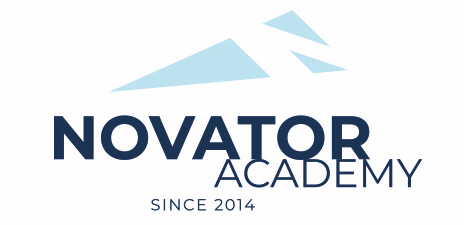 ПРОТОКОЛ  № 110Воз. категория  2011-12Стадион:    «Манеж стадиона Арена Химки»	«04» Марта 2023 г.   13:00      ЯхромаНоватор 11-153№ФИОСтМячиКарт№ФИОСтМячиКарт1Амануллин Тимур1Априщенко Артем2Аршава Матвей2Волков Артем3Гаврилов Матвей3Востриков Матвей 4Глазунов Григорий4Косов Тимур5Жемаев Макар15Курдов Клим6Зайцев Юрий6Ленкин Даниил7Кадыкин Марат7Макаров Славик 8Кузнецов Глеб8Попов Даниил9Малиев Абдурахман9Санаров Кирилл 10Машков Артемий10Свиридов Денис11Михайлов Арсен111Федулин Ярослав12Никитин Максим12Церцвадзе Александр 13Овчинников Александр13Шункин Юрий14Парфенов Арсений215Савелов Дмитрий116Харитонов ВикторОфициальные представители командОфициальные представители командОфициальные представители командОфициальные представители командОфициальные представители командОфициальные представители командОфициальные представители командОфициальные представители командОфициальные представители командОфициальные представители команд№ФИОДолжностьДолжностьДолжность№ФИОДолжностьДолжностьДолжность1Галушка АндрейтренертренертренерАртамонов Евгенийтренертренертренер2